   Nr.  6.312 din 28 martie 2017                                                   PROCES – VERBAL  încheiat azi, 28 martie 2017, cu ocazia ședinței ordinare a Consiliului Local al Municipiului Dej care a fost convocată în conformitate cu prevederile art. 39, alin. (1) din Legea Nr. 215/2001, republicată, cu modificările şi completările ulterioare, conform Dispoziţiei Primarului Nr. 207 din data de 22 martie 2017,  cu următoareaORDINE DE ZI:1. Proiect de hotărâre privind aprobarea structurii organizatorice pentru Spitalul Municipal Dej  pentru anul 2017.2. Proiect de hotărâre privind aprobarea dării în folosință gratuită pe o perioada de 20 ani a Aparatului de ventilație artificială către Spitalul Municipal Dej.3. Proiect de hotărâre privind aprobarea dării în folosință gratuită pe o perioada de 20 ani către Serviciul de Ambulanță al Județului Cluj, a Echipamentului pentru dotare Stația Ambulanța Dej.4. Proiect de hotărâre privind aprobarea desemnării reprezentanților Consiliului Local al Municipiului Dej în Consiliul de administrație la Spitalul Municipal Dej.         5. Proiect de hotărâre privind aprobarea  întocmirii Actului aditional Nr. 3 la Contractul de concesiune Nr. 12/4297 din data de  7 aprilie 1998. 6. Proiect de hotărâre privind aprobarea actualizării Inventarului bunurilor care aparțin domeniului public al Municipiului Dej, atestat prin Hotărârea Guvernului Nr. 6962002, (poziția ”418”) conform Anexei.7. Proiect de hotărâre privind aprobarea majorării tarifelor de salubrizare ca urmare a influenței diferenței de transport pentru deșeurile menajere din Municipiul Dej la rampa din Odorheiul Secuiesc, a taxei de mediu și a creșterii salariului minim pe economie.8. Proiect de hotărâre privind aprobarea modificării Hotărârii Consiliului Local al Municipiului Dej  Nr. 109 din data de 31 august 2016.9. Proiect de hotărâre privind aprobarea acordării mandatului special domnului consilier ….  la Adunarea Generală Ordinară a Acționarilor de la S.C. Centrul ”Agro Transilvania” S.A. Cluj din data de 12 aprilie 2017, ora 11°°.	10. Proiect de hotărâre privind aprobarea modificării și completării Hotărârii Consiliului Local al Municipiului Dej Nr. 42 din data de 19 martie 2004.11. Proiect de hotărâre privind aprobarea modificării și completării Hotărârii Consiliului Local al Municipiului Dej Nr. 109 din data de 13 noiembrie 2003.12. Proiect de hotărâre privind aprobarea componenței Comisiei tehnice de Amenajare a Teritoriului și Urbanism. 	13. Soluționarea unor probleme ale administrtației publice locale.    La şedinţă sunt prezenţi 19 consilieri, domnul Primar Morar Costan, doamna Secretar al Municipiului Dej, funcționari din aparatul de specialitate al primarului, reprezentanți ai cartierelor orașului, ai mass mediei locale.      Şedinţa publică este condusă de domnul consilier Buburuz Simion Florin. Președintele de ședință, domnul consilier Buburuz Simion Florin prezintă punctele de pe Ordinii de zi, pe care o supune la vot.Se supune spre aprobare și Procesul – verbal al ședinței ordinare din data de 28 februarie 2017, votat cu 19 voturi ”pentru”.Se trece la Punctul 1. Proiect de hotărâre privind aprobarea structurii organizatorice pentru Spitalul Municipal Dej  pentru anul 2017.Domnul primar Morar Costan: în expunerea de motive subliniază că, structura organizatorică a Spitalului Municipal Dej s-a suplimentat cu un Cabinet de reumatologie, întrucât Consiliul Local exercită atribuții privind organizarea și funcționarea serviciilor publice de interes local și aprobă, în condițiile legii, la propunerea primarului, organizarea serviciilor publice de interes local.Se trece la constatarea și votul comisiilor de specialitate: Comisia pentru activități economico – financiare și agricultură, doamna consilier Mihăestean Jorgeta Irina – aviz favorabil;  Comisia juridică și disciplină pentru activitățile de protecție socială, muncă, protecția copilului, doamna viceprimar Muncelean Teodora, aviz favorabil; Comisia pentru activități de amenajarea teritoriului, urbanism, protecția mediului și turism – domnul consilier Lazăr Nicolae – aviz favorabil, Comisia pentru activități social – culturale, culte, învățământ, sănătate și familie – domnul consilier Giurgiu Gheorghe - aviz favorabil;Se trece la  votarea proiectului. Aprobat cu 19 voturi ”pentru”, unanimitate.Punctul 2. Proiect de hotărâre privind aprobarea dării în folosință gratuită pe o perioada de 20 ani a Aparatului de ventilație artificială către Spitalul Municipal Dej.Domnul primar Morar Costan: Se propune darea în folosință gratuită pe o perioadă de 20 de ani a Aparatului de venitalație artificială către Spitalul Municipal Dej, echipament destinat îmbunătățirii infrastructurii de sănătate și dottării Spitalului Municiăal. Echipamentul este în proprietatea privată a Municipiului Dej. la valoarea de 98.518 lei cu TVA inclus. Se trece la constatarea și votul comisiilor de specialitate: Comisia pentru activități economico – financiare și agricultură, doamna consilier Mihăestean Jorgeta Irina – aviz favorabil;  Comisia juridică și disciplină pentru activitățile de protecție socială, muncă, protecția copilului, doamna viceprimar Muncelean Teodora, aviz favorabil; Comisia pentru activități de amenajarea teritoriului, urbanism, protecția mediului și turism – domnul consilier Lazăr Nicolae – aviz favorabil, Comisia pentru activități social – culturale, culte, învățământ, sănătate și familie – domnul consilier Giurgiu Gheorghe - aviz favorabil;Nefiind luări de cuvânt, proiectul este votat cu 19 voturi ”pentru”, unanimitate.Se trece la Punctul 3.  Proiect de hotărâre privind aprobarea dării în folosință gratuită pe o perioada de 20 ani către Serviciul de Ambulanță al Județului Cluj, a Echipamentului pentru dotare Stația Ambulanța Dej.Domnul primar Morar Costan: Se propune darea în folosință gratuită pe o perioadă de 20 de ani către Serviciul de Ambulanță a Județului Cluj, a Echipamentului pentru dotarea Stației de Ambulșanță Dej, echipament aflat în propietatea privată a Municipiului Dej în valoare de 7.927,2 lei cu TVA inclus.Se trece la constatarea și votul comisiilor de specialitate: Comisia pentru activități economico – financiare și agricultură, doamna consilier Mihăestean Jorgeta Irina – aviz favorabil;  Comisia juridică și disciplină pentru activitățile de protecție socială, muncă, protecția copilului, doamna viceprimar Muncelean Teodora, aviz favorabil; Comisia pentru activități de amenajarea teritoriului, urbanism, protecția mediului și turism – domnul consilier Lazăr Nicolae – aviz favorabil, Comisia pentru activități social – culturale, culte, învățământ, sănătate și familie – domnul consilier Giurgiu Gheorghe - aviz favorabil;Domnul consilier Torpenyi Francisc Adalbert: a sesizat o inadvertență: în Procesul verbal de recepție a mijlocului fix este trecută firma S.C. Funipan Impex S.R.L., iar pe Contractul de furnizare este trecutp firma S.C. San Prod Med S.R.L.Nemaifiind alte luări de cuvânt, proiectul este votat cu 19 voturi ”pentru”, unanimitate.Punctul 4. Proiect de hotărâre privind aprobarea  desemnării reprezentanților Consiliului Local al Municipiului Dej în Consiliul de administrație la Spitalul Municipal Dej.      Domnul primar Morar Costan: În vederea eficientizării serviciilor de asistență medicală prin implicarea autorităților administrației publice locale, Spitalul Municipal funcționează cu un Consiliu de administrație format din 5 – 8 membri, care au rolul de a dezbate principalele probleme de strategie de organizare și funcționare a spitalului. Trebuie desemnați câte doi reprezentanți în acest Consiliu de administrație, conform Legii Nr. 95/2006 privind reforma în domeniul sănătății, republicată și actualizată. Din partea Consiliului Local al Municipiului Dej, un membru al Consiliului de administrație este doamna Șef Birou Contabilitate – buget, Cuzdriorean Gabriela. Așteptăm și alte propuneri din partea domnilor consilieri localii.Domnul consilier Giurgiu Gheorghe o propune pe doamna consilier Mihăestean Jorgeta Irina și doamna Cuzdriorean Gabriela  iar domnul consilier Mureșan Aurelian Călin îl propune pe domnul consilier Alexandru Adrian Viorel.Se trece la vot secret. În urma contabilizării voturilor, doamna consilier Mihăestean Jorgeta Irina a acumulat 13 voturi, doamna Cuzdriorean Gabriela 18 voturi  iar domnul consilier Alexandru Adrian Viorel primit 6 voturi.Proiectul se supune la vot cu cele două reprezentante desemnate prin vot secret și  este votat cu 19 voturi ”pentru”.Se trece la Punctul 5. Proiect de hotărâre privind aprobarea întocmirii Actului aditional Nr. 3 la Contractul de concesiune Nr. 12/4297 din data de  7 aprilie 1998. Domnul primar Morar Costan: se propune aprobarea întocmirii Actului Adiţional Nr. 3 la Contractul de concesiune Nr. 12/4297 din 7 aprilie 1998, privind transmiterea dreptului de concesiune asupra terenului situat în Municipiul Dej, Piața Bobâlna, Nr. 3, în suprafaţă de 36 m.p., în favoarea domnului BUJOR NICOLAE ADRIAN și BUJOR MIRELA, cu domiciliul în sat Guga (comuna Cășeiu), Nr. 58, conform – Contractului de vânzare - cumpărare Nr. 4929 din data de 22 decembrie 2016, întocmit de Notar Public SIGARTAU RADU STEFAN, anexat.	Fostul beneficiar al Contractul de concesiune Nr. 12/4297 din 07.04.1998, este doamna CUPSA MARIANA, cu domiciliul în Municipiul DEJ, Piața Bobâlna, Nr. 3, Ap. 9, se modifică: Cap. I astfel: „ Între Municipiul Dej cu sediul în Dej, Strada 1 Mai, Nr. 2, reprezentat prin ing. Morar Costan, având funcţia de primar în calitate de concedent, pe de o parte şi familia BUJOR NICOLAE ADRIAN și BUJOR MIRELA, cu domiciliul în sat Guga (comuna Cășeiu), Nr. 58, în calitate de concesionari pe de altă parte”.Fostul beneficiar al Actului adițional Nr. 2 la Contractul de concesiune Nr. 12/4297 din 07.04.1998, este doamna CUPSA MARIANA, cu domiciliul în Municipiul DEJ, Piața Bobâlna, Nr. 3, Ap. 9.Se trece la constatarea și votul comisiilor de specialitate: Comisia pentru activități economico – financiare și agricultură, doamna consilier Mihăestean Jorgeta Irina – aviz favorabil;  Comisia juridică și disciplină pentru activitățile de protecție socială, muncă, protecția copilului, doamna viceprimar Muncelean Teodora, aviz favorabil; Comisia pentru activități de amenajarea teritoriului, urbanism, protecția mediului și turism – domnul consilier Lazăr Nicolae – aviz favorabil, Comisia pentru activități social – culturale, culte, învățământ, sănătate și familie – domnul consilier Giurgiu Gheorghe - aviz favorabil;Se trece la  votarea proiectului. Aprobat cu 19 voturi ”pentru”, unanimitate.Punctul 6. Proiect de hotărâre privind aprobarea actualizării Inventarului bunurilor care aparțin domeniului public al Municipiului Dej, atestat prin Hotărârea Guvernului Nr. 969/2002, (poziția ”418”) conform Anexei.Domnul primar Morar Costan: În scopul înscrierii în C.F. a imobilului cu terenul eferent Școala Gimnazială Mihai Eminescu, situat pe Strada Avram Iancu Nr. 2 – 4, au fost efectuate măsurători în teren în urma cărora au fost evidențiate diferențele în ceea ce privește suprafața imobilului, diferențe ce trebuie actualizate în Inventarul bunirilor care aparțin domeniului public, aprobat prin Hotărârea Guvernului Nr. 969/2002. se cere aprobarea Consiuliului Local privind actualizarea poziției ”418” – Școala Gimnazială Nr. 3. cu suprafața de 963 m.p.Se trece la constatarea și votul comisiilor de specialitate: Comisia pentru activități economico – financiare și agricultură, doamna consilier Mihăestean Jorgeta Irina – aviz favorabil;  Comisia juridică și disciplină pentru activitățile de protecție socială, muncă, protecția copilului, doamna viceprimar Muncelean Teodora, aviz favorabil; Comisia pentru activități de amenajarea teritoriului, urbanism, protecția mediului și turism – domnul consilier Lazăr Nicolae – aviz favorabil, Comisia pentru activități social – culturale, culte, învățământ, sănătate și familie – domnul consilier Giurgiu Gheorghe - aviz favorabil;Votat cu 19 voturi ”pentru”, unanimitate.Se trece la Punctul 7. Proiect de hotărâre privind aprobarea majorării tarifelor de salubrizare ca urmare a influenței diferenței de transport pentru deșeurile menajere din Municipiul Dej la rampa din Odorheiul Secuiesc, a taxei de mediu și a creșterii salariului minim pe economie.Domnul primar Morar Costan: Nu s-au mărit taxele pentru salubritate pentru că am avut susținerea Comisiei pentru situații de urgență, dar acum avem de suportat diferență de preț și taxa se mediu. Prin Adresa Nr. 5.764/16 martie 2017, a Companiei de Salubritate Bratner Vereș S.A. Cluj, ne supune spre analiză modificarea tarifelor pentru serviciile publice de salubrizare, ca urmare a influenței difrerenței de transport pentru deșeurile menajere din Municipiul Dej la rampa din Odorheiu Secuiesc, a taxei de mediu și a creșterii salariului minim pe economie. În prezent, tarifele pentru salubrizare în Municipiul Dej sunt de 7,42 lei/lună pentru persoanele fizice și 83,30 pentru persoanele juridice. Propunerea Companiei de Salubritate Bratner Vereș S.A. Cluj, presupune creșterea tarifelor până la 12,25 pentru persoanele fizice, respectiv 148,07 pentru persoanele juridice, TVA inclus. Asta înseamnă o creștere efectivă de 4,84 lei în cazul persoanelor fizice (casnice) și de 64,76 lei în cazul celor juridice.Justificările pentru care s-a solicitat majorarea tarifelor de salubrizare sunt reprezentate de faptul că salariul minim brut pe economie s-a majorat cu 16% de la 1 februarie 2017, de la 1.250 la 1.450 de lei, dar și din cauză că firma de salubrizare Brantner Vereș dorește să acorde salariaților tichete de masă. Încă un motiv expus în prezentare a fost acela că s-a introdus taxa de mediu de la 1 ianuarie 2017, în valoare de 80 de lei/tonă.Domnul Director zonal Mureșan Francisc: Este vorba despre refacerea echilibrului contractual: subvenția de 37 lei/tonă plus T.V.A., nu o mai avem, trebuie plătit 80 lei/tonă plus T.V.A. Așa cum ați putut constata la dosarul de ședință, la Cap. I fundamentarea tartifelor: transportul – 13864 lei; 10.121 lei/lună depozitarea. La Cap. II – ckeltuieli s-a introdus taxa fondului de mediu – 80 lei; Cap. III – taxe, licențe: 72 lei/tonă depozitarea, 72 lei transportul; 80 lei taxa de mediu.Se trece la constatarea și votul comisiilor de specialitate: Comisia pentru activități economico – financiare și agricultură, doamna consilier Mihăestean Jorgeta Irina – aviz favorabil;  Comisia juridică și disciplină pentru activitățile de protecție socială, muncă, protecția copilului, doamna viceprimar Muncelean Teodora, aviz favorabil; Comisia pentru activități de amenajarea teritoriului, urbanism, protecția mediului și turism – domnul consilier Lazăr Nicolae – vot în plen, Comisia pentru activități social – culturale, culte, învățământ, sănătate și familie – domnul consilier Giurgiu Gheorghe - aviz favorabil;Luări de cuvânt: domnul consilier Butuza Marius Cornel: în opinia sa, această creștere a tarifelor nu este o soluție. Este o creștere substanțială, dar consideră că suntem în continuare pe un drum greșit. Nu în acest fel trebuie gestionată această problemă. Suntem în fața unui fapt împlinit acum. Există tehnologii care transformă gunoaiele în resurse de energie, noi suntem în urmă cu ani lumină. Acum discutăm despre ceea ce trebuia să facem în urmă cu mulți ani ar fi trebuit să luăm măsuri de multă vreme, dar nu am făcut nimic. Creșterea de taxe nu este o soluție. Punctele gospodărești au rămas la fel. Mașinile de curățarea ale firmei sunt parcate pe domeniul public,la sediul SADP . Se percepe chirie pentru utilizarea  parcării  ? De asemenea dl.consilier Butuza  precizează că nu s-a plătit chirie nici în perioada cînd a deținut funcția de șef serviciu SADP.Domnul consilier Cupșa Ioan: consideră că se vor mări tarifele, dar calitatea serviciilor va rămâne la fel.Domnul consilier Bradea Andrei: propune majorarea la 11 lei, nu la 12. Nu ar trebui să căutam scuze, ar trebui să venim cu propuneri clare. Problema cea mai mare este că nu există concurență; e o problemă generală, nu doar în acest municipiu. Din punctul de vedere al unui cetățean, consider că este mare creșterea. Ca și economist, propunerea este de 11 lei.Domnul consilier Mureșan Traian: să ne raportăm la aceste calcule din fața noastră, la aceste cifre. Se poate discuta între 11 și 12 lei, dar mai mult de atât nu se poate negocia.Doamna consilier Mihăestean Jorgeta Irina: a vorbit despre tichetele de masă și despre cheltuielile privind angajații, care s-au majorat cu 12 – 16 %, spunând că acolo s-ar putea modifica sumele astfel încât prețul final să fie mai mic.Doamna consilier Boian Laura Petria: susține propunerea majorării la 11 lei, care pare rezonabilă. Cheltuielile cu salariile sunt cam mari având în vedere calitatea serviciilor oferite de către companie, referindu-se la organizarea activității, obturarea circulației, estetica orașului.Domnul consilier Mureșan Aurelian Călin: subliniază că transportul deșeurilor s-a majorat cu 8.000 lei; din analiza tabelului, din suma de 12,25 lei - 4 lei este munca vie; adevărul este undeva la mijloc.Domnul primar Morar Costan: Proiectul propus pentru întreținerea orașului este să avem societatea noastră, să selectăm gunoiul selectiv, să avem pubele subterane și puncte gospodărești bine puse la punct.Președintele de ședință, domnul consilier Buburuz Simion Florin: prezintă noile tarife: 11,25 lei/persoane fizice; 138,07 lei/persoane juridice.Domnul consilier Varga Lorand Iuliu: dorește să știe de ce sunt numai 21.000 de contracte, dacă avem un număr de 30.000 locuitori; 9.000 locuitori nu au încheiat  contracte ?Domnul primar Morar Costan: există familii cu copii plecați, familii plecate, există zone  în care încă nu se pot face contracte.Supus la vor, proiectul este votat cu 13 voturi ”pentru”, 1 ”abținere” – domnul consilier Mureșan Traian, 5 ”împotrivă”: domnii consilieri: Butuza Marius Cornel, Buburuz Simion Florin, Mureșan Aurelian Călin, Alexandru Adrian Viorel, doamna consilier Petrean Mihaela.Punctul 8. Proiect de hotărâre privind aprobarea modificării Hotărârii Consiliului Local al Municipiului Dej  Nr. 109 din data de 31 august 2016.Domnul primar Morar Costan: Având în vedere Adresa Nr. 430 din data de 27 februarie 2017 a  Liceului Industrial ”Constantin Brâncuși” și Adresa Nr. 297 din data de 10 martie 2017 a Liceului Tehnologic ”Someș”, prin care solicită desemnarea a doi reprezentanți ai Consiliului Local al Municipiului Dej pentru a face parte dinn Consiliul de administrație al liceelor menționate mai sus. Conform Ordinului Nr. 3.160/2017 pentru modificarea și completartea Metodologiei – cadru de organizare și funcționare a Consiliilor de administrație din unitățile de învățământ preuniversitar, aprobată prin Ordinul Ministrului Nr. 4.619/2014, unitățile de învățământ care școlarizează în învățământul profesional și tehnic, consiliul de administrație este format din doi reprezentanți ai Consiliului Local. Aceasta presupune modificarea Hotărârii Consiliului Local al Municipiului Dej Nr. 109 din data de 31 august 2016. Aștept propunerile dumneavoastră.Se trece la constatarea și votul comisiilor de specialitate: Comisia pentru activități economico – financiare și agricultură, doamna consilier Mihăestean Jorgeta Irina – aviz favorabil;  Comisia juridică și disciplină pentru activitățile de protecție socială, muncă, protecția copilului, doamna viceprimar Muncelean Teodora, aviz favorabil; Comisia pentru activități de amenajarea teritoriului, urbanism, protecția mediului și turism – domnul consilier Lazăr Nicolae – vot favorabil, Comisia pentru activități social – culturale, culte, învățământ, sănătate și familie – domnul consilier Giurgiu Gheorghe - aviz favorabil;Președintele de ședință, domnul consilier Buburuz Simion Florin: Din domnii consilieri: Filip Dorin Cristian, Alexandru Adrian Viorel, Torpenyi Francis Albert renunță domnul consilier Alexandru Adrian Viorel; la Liceul Tehnologic ”Someș” din domnii consilieri Bradea Andrei, Buburuz Simion Florin și Cupșa Ioan – renunță domnul consilier Cupșa Ioan. Proiectul este votat cu 19 voturi ”pentru”, unanimitate. Se trece la Punctul 9. Proiect de hotărâre privind aprobarea acordării mandatului special domnului consilier ….  la Adunarea Generală Ordinară a Acționarilor de la S.C. Centrul ”Agro Transilvania” S.A. Cluj din data de 12 aprilie 2017, ora 11°°.	Domnul primar Morar Costan: Având în vedere: Convocatorul Nr. 677 din data de 6 martie 2017, președintele Consiliului de administrație al Societății ”Agro – Transilvania” Cluj S.A., în numele Consiliului de administrație convoacă Adunarea Generală Ordinară a Acționarilor Societății ”Agro – Transilvania” Cluj S.A. în data de 12 aprilie 2017, ora 11°°, la sediul Societății, în comuna Apahida, Sat Dezmir, Strada Crișeni F.N. și având în vedere faptul că domnul consilier Filip Dorin Cristian a renunțat la mandat, aștept propuneri pentru înlocuirea domniei sale.Se trece la constatarea și votul comisiilor de specialitate: Comisia pentru activități economico – financiare și agricultură, doamna consilier Mihăestean Jorgeta Irina – aviz favorabil;  Comisia juridică și disciplină pentru activitățile de protecție socială, muncă, protecția copilului, doamna viceprimar Muncelean Teodora, aviz favorabil; Comisia pentru activități de amenajarea teritoriului, urbanism, protecția mediului și turism – domnul consilier Lazăr Nicolae – vot favorabil, Comisia pentru activități social – culturale, culte, învățământ, sănătate și familie – domnul consilier Giurgiu Gheorghe - aviz favorabil;Doamna consilier Mihăestean Jorgeta Irina îl propune pe domnul consilier Lazăr Nicolae.Proiectul este votat cu 18 voturi ”pentru”, 1 abținere dl.Butuza Marius Cornel.Punctul 10. Proiect de hotărâre privind aprobarea modificării și completării Hotărârii Consiliului Local al Municipiului Dej Nr. 42 din data de 19 martie 2004.Domnul primar Morar Costan: dă cuvântul Șefului Serviciului Public de Asistență Socială, domnul Cristea Florin, care subliniază: Modificarea Hotărârii Consiliului Local al Municipiului Dej Nr. 42 din 29 martie 2004 este necesară pentru obținerea licențierii Centrului de zi Familia și Copilul, totodată trebuie modificat și completat Regulamentul de organiza  și funcționare a serviciului social de de zi,  conform Hotărârii de Guvern Nr. 867/2015.Se trece la constatarea și votul comisiilor de specialitate: Comisia pentru activități economico – financiare și agricultură, doamna consilier Mihăestean Jorgeta Irina – aviz favorabil;  Comisia juridică și disciplină pentru activitățile de protecție socială, muncă, protecția copilului, doamna viceprimar Muncelean Teodora, aviz favorabil; Comisia pentru activități de amenajarea teritoriului, urbanism, protecția mediului și turism – domnul consilier Lazăr Nicolae – vot favorabil, Comisia pentru activități social – culturale, culte, învățământ, sănătate și familie – domnul consilier Giurgiu Gheorghe - aviz favorabil;Proiectul este votat cu 19 voturi ”pentru”, unanimitate.Punctul 11. Proiect de hotărâre privind aprobarea modificării și completării Hotărârii Consiliului Local al Municipiului Dej Nr. 109 din data de 13 noiembrie 2003.Șefului Serviciului Public de Asistență Socială, domnul Cristea Florin: În vederea depunerii dosarului de licențiere pentru serviciile sociale destinate vîrstnicilor acordate de către Centrul de Servicii sociale, se propune modificarea denumirii Centrului de Servicii Sociale, în Serviciul de Asistență și îngrijire la domiciliu, respectiv Centrul de zi pentru vârstnici; de asemenea  modificarea șicompletarea Hotărârii Consiliului Local al Municipiului Dej Nr. 106 din data de 13 noiembrie 2013 și aprobarea Regulamentului de organizare și funcționare, astfel încât să corespundă noilor reglementări legislative în domeniul furnizării de servicii sociale.Se trece la constatarea și votul comisiilor de specialitate: Comisia pentru activități economico – financiare și agricultură, doamna consilier Mihăestean Jorgeta Irina – aviz favorabil;  Comisia juridică și disciplină pentru activitățile de protecție socială, muncă, protecția copilului, doamna viceprimar Muncelean Teodora, aviz favorabil; Comisia pentru activități de amenajarea teritoriului, urbanism, protecția mediului și turism – domnul consilier Lazăr Nicolae – vot favorabil, Comisia pentru activități social – culturale, culte, învățământ, sănătate și familie – domnul consilier Giurgiu Gheorghe - aviz favorabil;Proiectul este votat cu 19 voturi ”pentru”, unanimitate.Punctul 12. Proiect de hotărâre privind aprobarea componenței Comisiei tehnice de Amenajare a Teritoriului și Urbanism.Domnul primar Morar Costan: Având în vedere modificările Legii Nr. 350/2001 – Legea privind Amenajarea Teritoriului și Urbanism prin ordonanța de Urgență a Guvernului Nr. 100/20016 dipunem spre aprobare constituirea Comisiei Tehnice de  Amenajare a Teritoriului și Urbanismului ca organ consultativ cu atribuții de analiză, expertizare tehnică și consultanță, pentru un  mandat de 4 ani, în următoarea structură:     Arh. Munteanu Dorin     Arh. Mureșan Diana     Arh. Szervaczius Laszlo     Arh. Cosoveanu Sorin     Arh. Munteanu Doina     Șef serviciu Urbanism – ing. Gavrea Gabriela     Șef serviciu Cultură – istoric Albinetz Constantin     Secretar comisie – ing Besa DanaSe trece la constatarea și votul comisiilor de specialitate: Comisia pentru activități economico – financiare și agricultură, doamna consilier Mihăestean Jorgeta Irina – aviz favorabil;  Comisia juridică și disciplină pentru activitățile de protecție socială, muncă, protecția copilului, doamna viceprimar Muncelean Teodora, aviz favorabil; Comisia pentru activități de amenajarea teritoriului, urbanism, protecția mediului și turism – domnul consilier Lazăr Nicolae – vot favorabil, Comisia pentru activități social – culturale, culte, învățământ, sănătate și familie – domnul consilier Giurgiu Gheorghe - aviz favorabil;Proiectul este votat cu 19 voturi ”pentru”, unanimitate.Punctul 13. Soluționartea unor probleme ale administrației publice locale:Domnul consilier Cupșa Ioan: sesizează aspecte din zona Pintic în cadrul amenajării teritoriale: ar fi nevoie de șase tuburi pentru transversaări, două străzi nu au lumină, la Ocna Dej, Monumentul Eroilor, terenul de fotbal, Stația de aitobuz ar avea nevoie de monitorizare video; în centrul lângă Biserica Sfântul Nicolae ar trebui astfeltat. Domnul consilier Husa Lucian Ioan: sesizează cuiburile de ciori din Parcul Mare, necesitatea igienizării spațiilor de joacă pentru copii; pe Strada Dobrogeanu Gherea sunt multe gropi în asfalt: pe Strada Aurora în zona Grădiniței și Școlii persistă un trafic îngreunat, acce4sul pietonal pentru copii fiind îngrădit; în zonă s-ar putea construi circa 40 de locuri de parc are pentru fluidizarea circulației.Domnul consilier Mureșan Traian: ridică problema curățeniei zonei Pădurii Bungăr.Domnul consilier Giurgiu Gheorghe: Supune atenției următoarele aspecte:	Realizarea de marcaje de preselecţie aplicate pe asfalt pentru benzile de circulaţie din zonele de preselecţie (benzi de preselecţie) din zonele de preselecţie ale unor intersecţii din Municipiul Dej şi montarea indicatoarelor rutiere corespunzătoareI.) Benzi de preselecţie de la Muzeul actual spre Magazinul Mara; 1) Înainte, pe Strada 1 Mai şi la dreapta, pe Strada  Petru Rareș;2) La stânga, pe Strada  Bobâlna.La fel din celălalt sens.II.) Benzi de preselecţie în intersecţia spre Ocna Dej, dinspre Dealul Florilor: 1) înainte, pe Strada Eroilor şi la stânga, spre Ocna Dej, Strada Mihai Viteazul, Liviu Rebreanu, 2) spre Centru.III.) Benzi de preselecţie pe Strada George Coşbuc, Hotelul Someş: 1) urcă, spre Centru, 2) coboară, spre Magazinul Profi.II. Optimizarea amplasării trecerilor de pietoniÎn deplasarea pietonilor de la Gara C.F.R. , spre Centru, pe trotuarul de pe dreapta, se constată că trotuarul se termină, fără să existe o trecere de pietoni pentru traversare. Astfel pietonii nu au altă posibilitate decât să traverseze şoseaua pe un loc nemarcat şi să se expună accidentelor.De la U.M.,spre Centru, pe partea dreaptă, trecerea de pietoni semaforizată este uneori mascată de autobusele care opresc pe trecerea de pietoni (staţia fiind ocupată de maşini parcate), existând pericolul unor accidente.Trecerea de pietoni din curbă, de pe Strada Avram Iancu (aproape de intersecţia spre Ocna Dej) trebuie mutată lângă staţia de la „Vânătorul”, colţ cu Strada Horea.III.Optimizarea amplasării staţiilor de taximetre în funcţie de necesităţile cetăţenilor municipiului     1) Marcarea unei staţii cu câteva taximetre în faţa fostei Poşte, în dreptul clădirii noi a Colegiului Naţional „Andrei Mureşanu” Dej, până la pod, pentru elevii de la Colegiu şi Şcoala Gimnazială „Mihai Eminescu”, pentru funcţionarii de la Primăria Dej şi de la Banca Transilvania. În vremuri mai îndepărtate aici a mai existat o staţie de taximetre, inclusiv cu birje cu cai.2) Amenajarea unei staţii de taximetre (4-5 locuri) de la staţia de autobuse „Vânătorul”, până la intersecţia cu Strada Eroilor, pentru cetăţenii care se deplasează spre Parcul Balnear Toroc, Mag. Profi, Ocna Dej, Strada Mihai Viteazul, Liviu Rebreanu sau Dealul Florilor.3) Deşi zona este aglomerată  s-ar impune amenajarea unei staţii de taximetre şi la „Domo”, unde vin călători cu bagaje din Maramureş, Satu Mare, Baia Mare, Bistriţa, etc.4) Eventual s-ar putea amenaja o staţie de taximetre şi pe Strada Unirii, spre Marketul Carrefour, în dreptul Blocului D8 (în alveola fostei staţii de autobus de lângă chioşcul de ziare).5) Se impune montarea indicatoarelor şi marcarea staţiilor de taximetre de la U.M. şi 1 Mai.IV. Marcarea de parcări şi a unor ataţii de autobuse1)Trasarea locurilor în parcarea din faţa Magazinului Millenium, între Carrefour şi Dispensarul Medical, pe Dealul Florilor. Nefiind trasate parcările, autoturismele sunt parcate aleatoriu şi astfel spaţiul nu este folosit la capacitate. Am constatat că, pe fiecare parte, ar mai fi putut fi parcate încă 2-3 autoturisme, dacă autoturismele parcate deja ar fi fost parcate optim. În condiţiile aglomeraţiei din zonă, câteva locuri de parcare în plus sunt binevenite.2) Marcarea staţiilor de autobus din faţa Policlinicii Dej (pe ambele sensuri), precum şi a staţiei de autobus de la „Domo”. Staţiile nefiind marcate se parchează autoturisme în staţii şi astefel se îngreunează circulaţia autobuselor.Doamna consilier Mihăestean Jorgeta Irina – ridică problema scărilor din Parcul Mare care ar trebui refăcute.Domnul primar Morar Costan: S-au notat toate problemele; vă răspund irmătoarele: Comisia de sistematizare a circulației va instala un sens unic în zona Străzii Aurora; lângă terenul de fotbal se vor construi locuri de parcare. Vom angaja o firmă de alpiniști pentru a rezolva cuiburile de ciori din Parcul Mare.În zona Bungăr, angajații Primăriei au igienizat zona.	Nemaifiind alte puncte pe ordinea de zi, președintele de ședință, domnul consilier Buburuz Simion Florin declară închisă ședința ordinară a Consiuliului Local al Municipiului Dej.	 Președinte de ședință,                                                     Secretar,            Buburuz Simion Florin                                                   Jur. Pop Cristina                  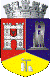 ROMÂNIAJUDEŢUL CLUJCONSILIUL LOCAL AL MUNICIPIULUI DEJStr. 1 Mai nr. 2, Tel.: 0264/211790*, Fax 0264/223260, E-mail: primaria@dej.ro 